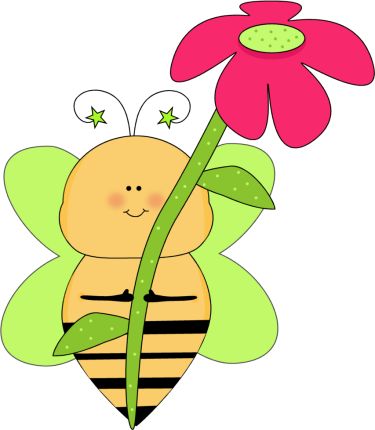 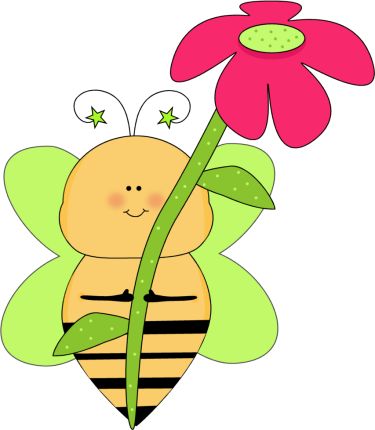 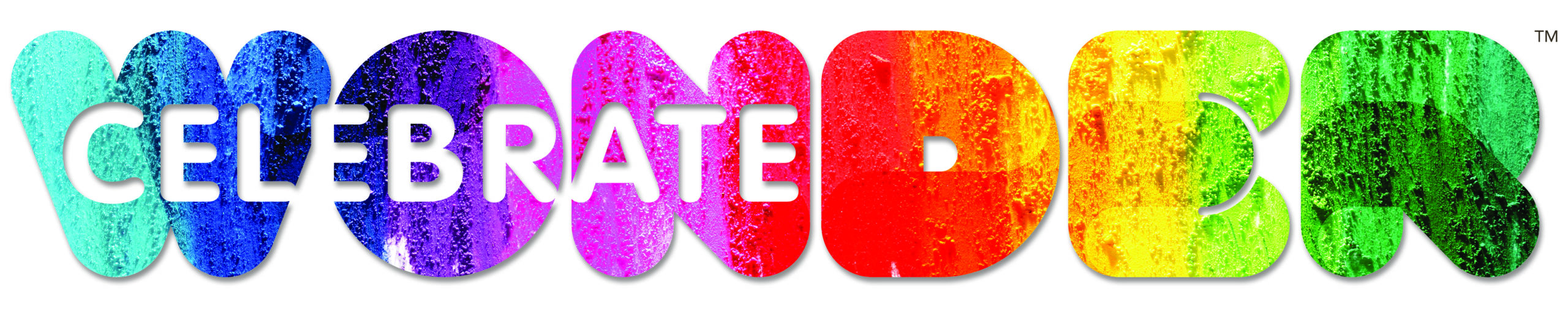 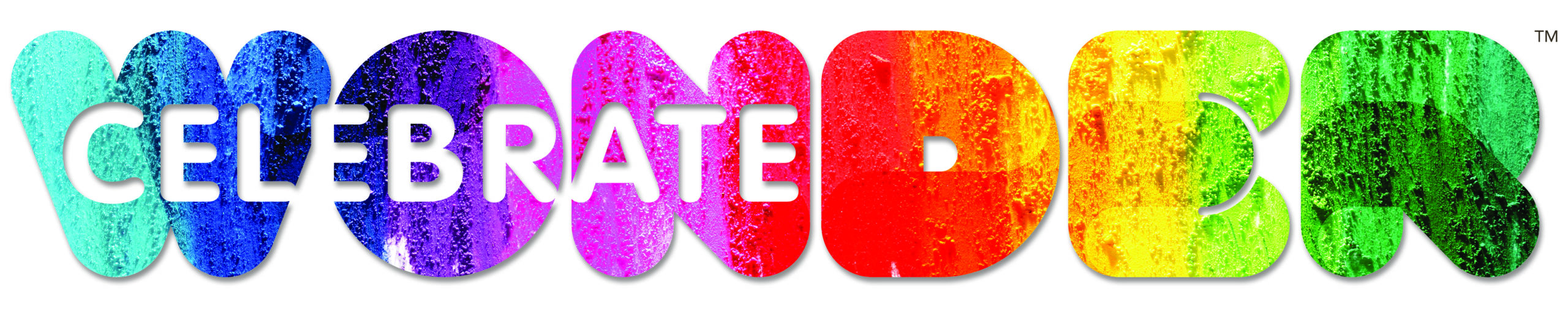 Children’s Church for kid’s Pre-K -5th grade is held during worship following the children’s sermon from 10:20 – 11:00am. Led by a team of dedicated teachers, children will enjoy animated videos, snacks, Bible stories, crafts, experiential activities, spiritual practices, and reflection. We provide a safe place for children to ask big questions as they wonder about God and his love, care and provision.  For more information on children and youth ministries visit us at   www.rootedateumc.org   We will be celebrating our kids on Sunday June 25th as we recognize them for all their accomplishments. Please fill out a form and submit it to Lynne by June 18th.  Forms are emailed each week in the weekly update. 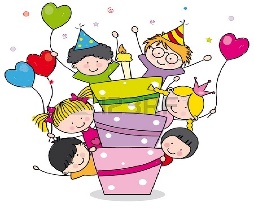 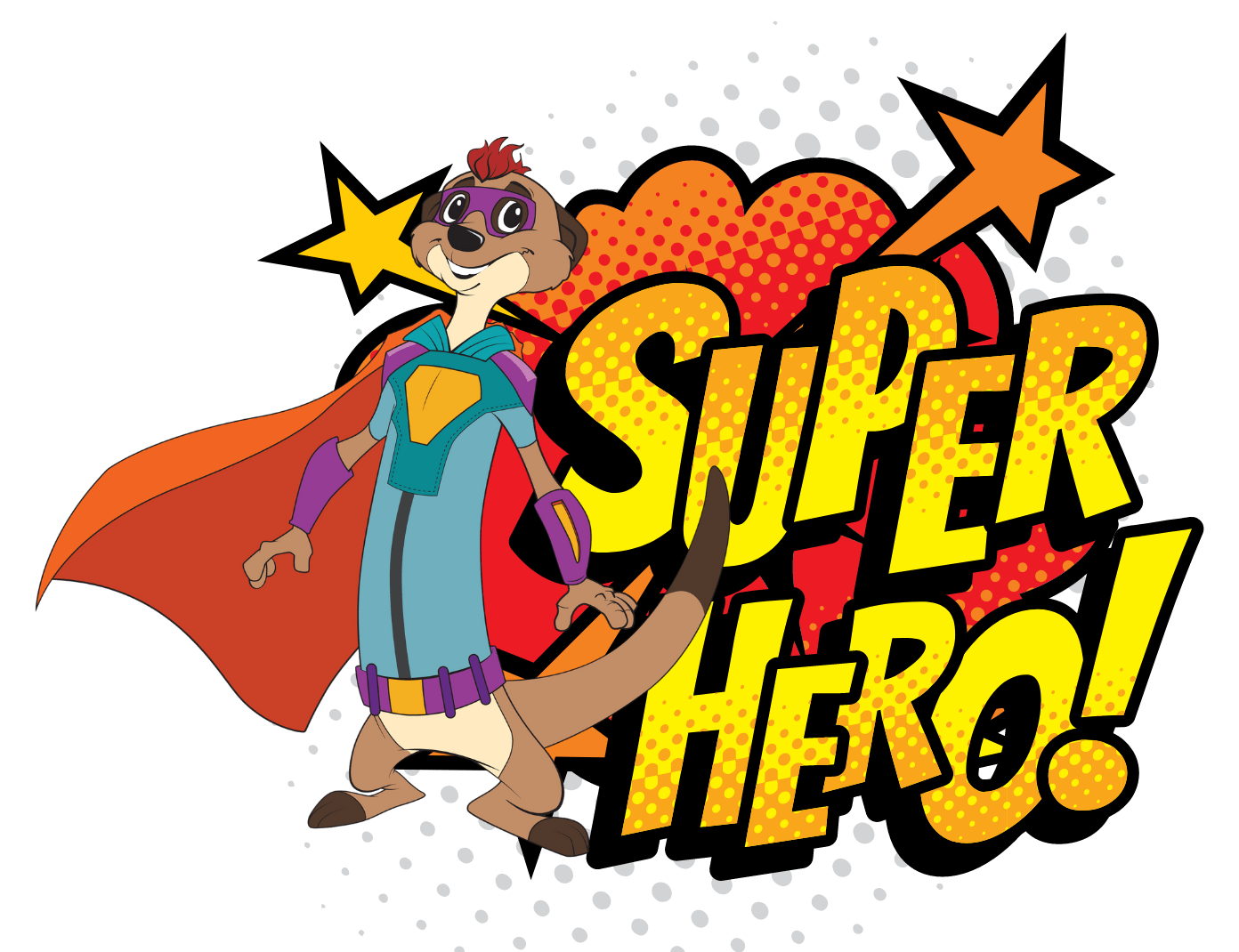 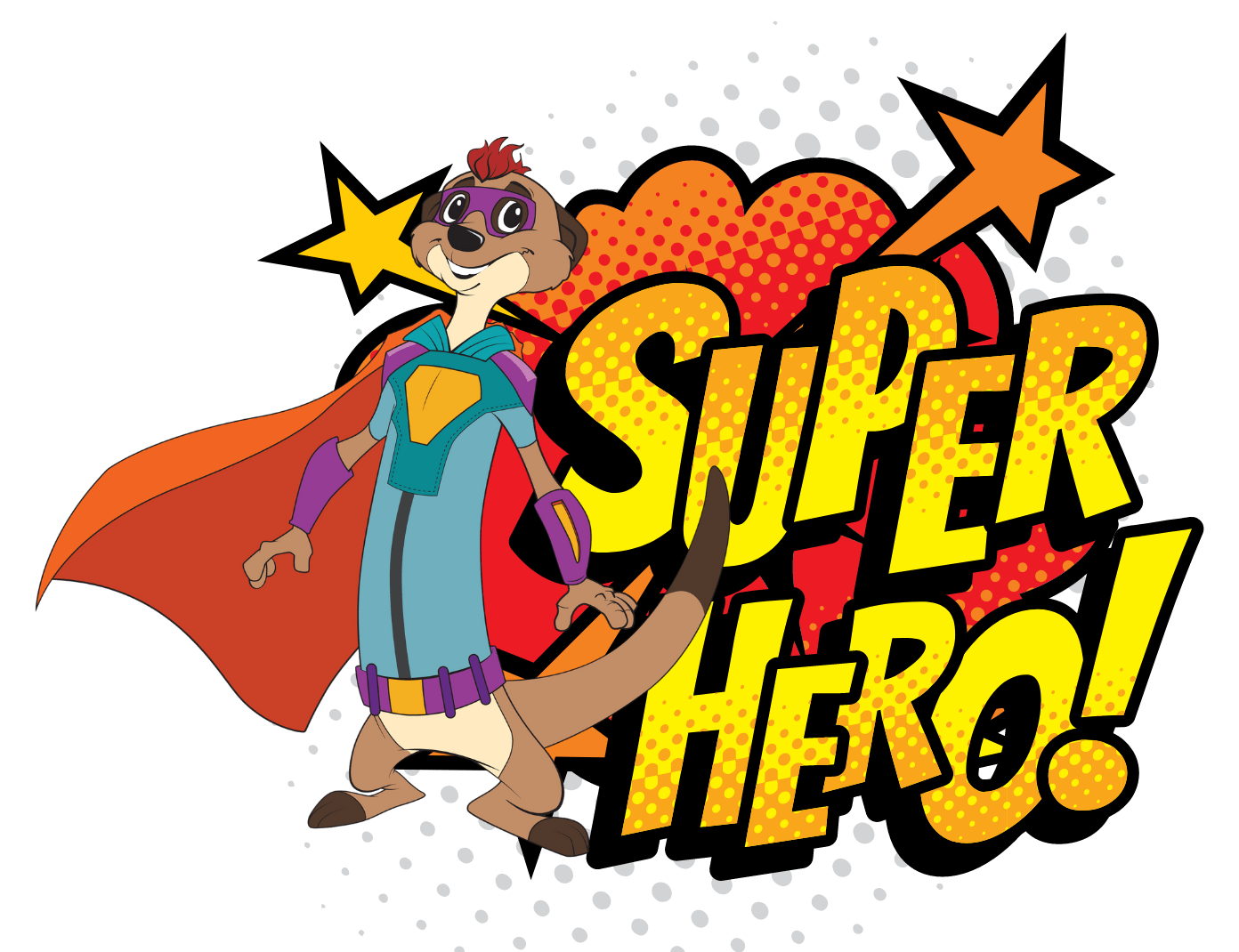 Register today for Hero Hotline VBS July 9-13th 6-9pm Preschool 6-8pm Based on Romans 14:19 “So let’s all strive for the things that bring peace and the things that build each other up.” Children will enjoy Bible stories, music, slip n’ slides, games, crafts, snacks, and science. Registration is limited so please register early. If you would like to be a part of this exciting week, please see Lynne. 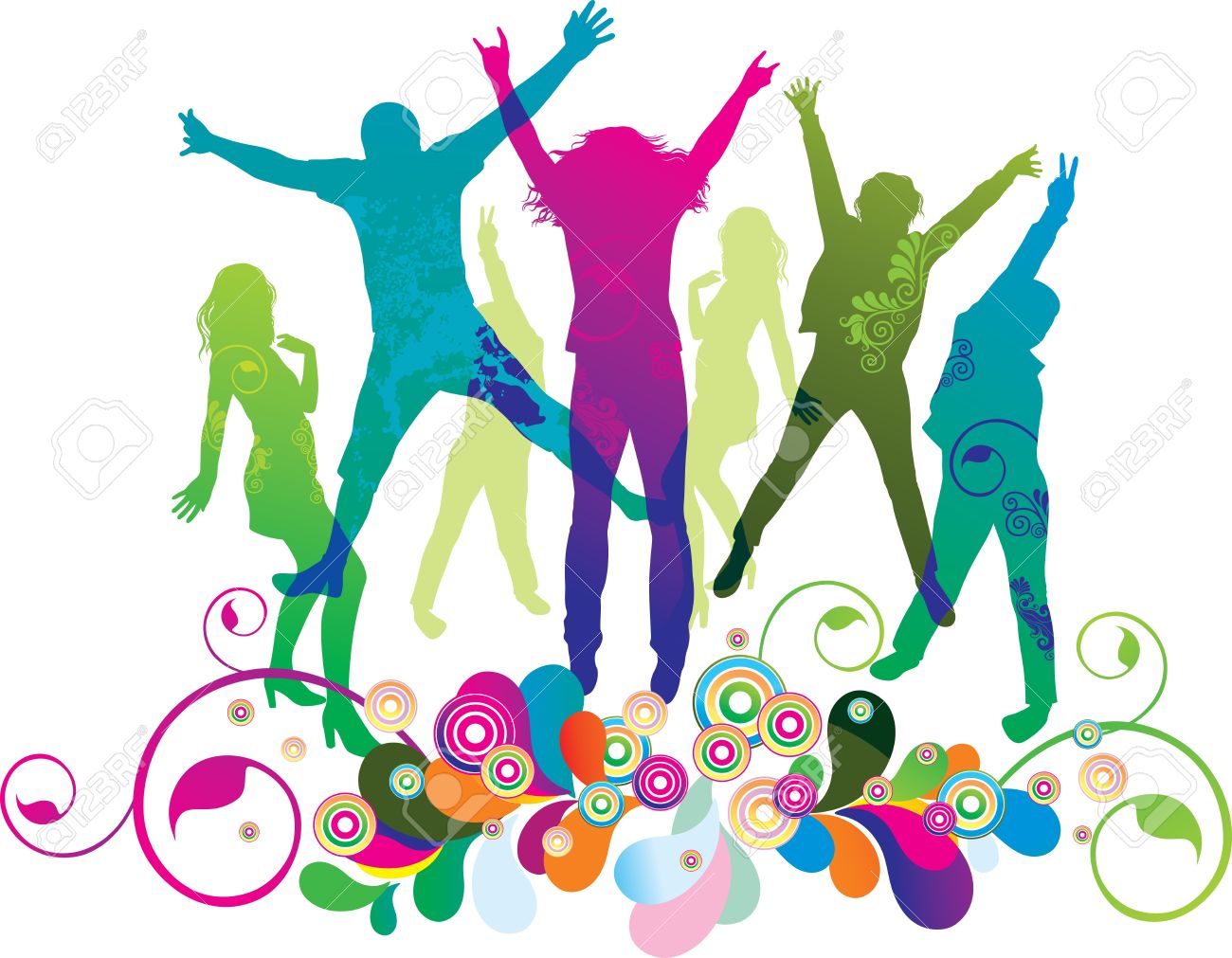 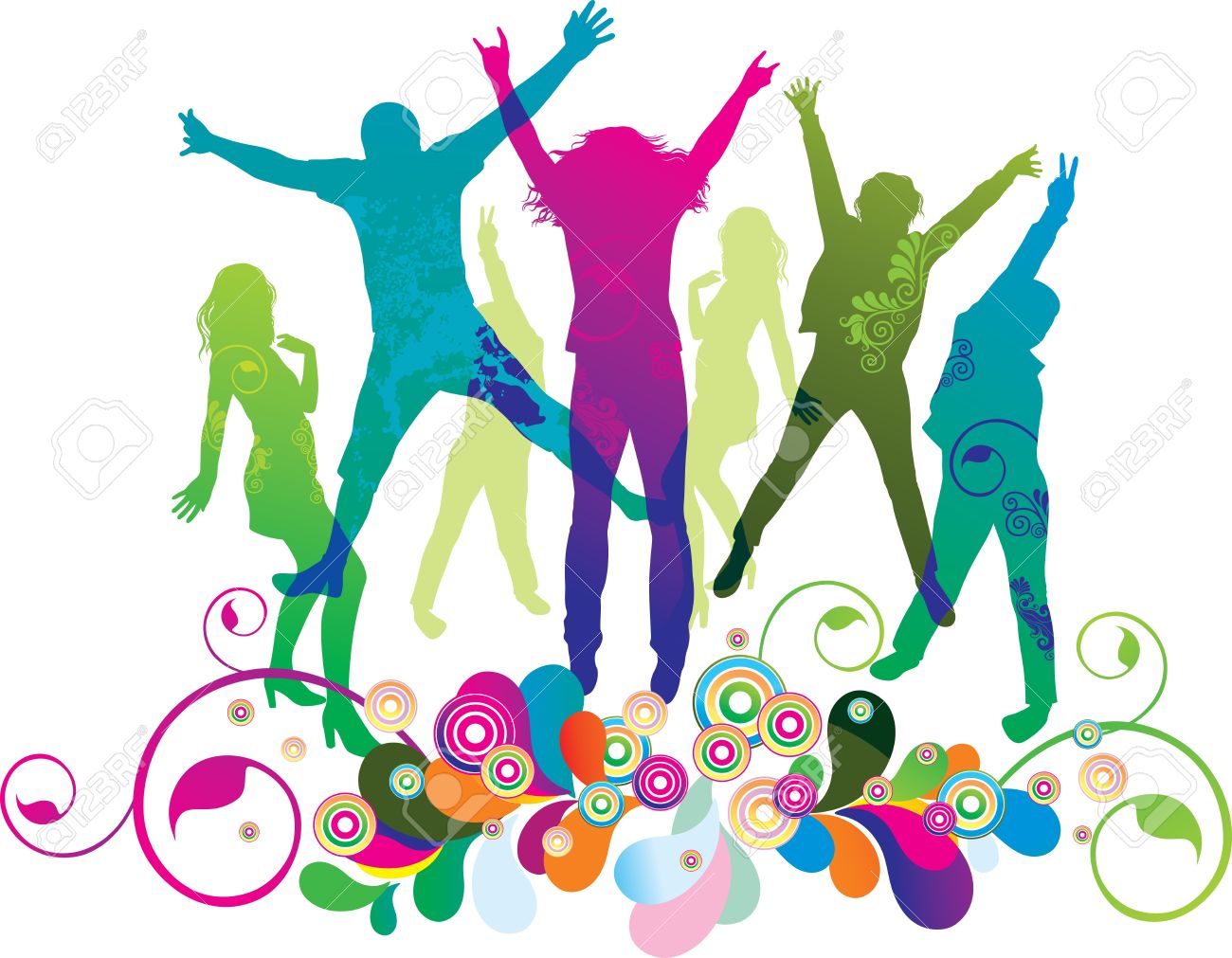 Our Mission is to engage teens in Christian values and inspire them to be rooted in God’s love, to laugh often and live like Jesus. TWIGS May Missions:Sun. May 7th 11-12:30 Jr High TWIGS Sat. May 13th – Rise Against Hunger Meal Packing Event to register go to www.rootedateumc.org/riseagainsthunger                                   Sat. May 20th 8-3pm RAMP IT UP – we will be building a ramp, location to be                                announced. All youth must fill out a volunteer to participate.    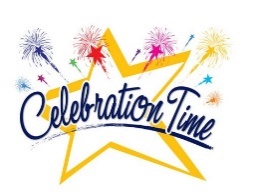 We will be celebrating our TWIGS youth on Sunday June 18th as we recognize them for all their accomplishments throughout the year. Please fill out a TWIG recognition form and submit it to Lynne by June 18th.  The form is emailed inmy weekly update. 